LEGAL-TECH LEAP AI-POWERED INNOVATIONS IN LEGAL RESEARCH AND CONTRACT MANAGEMENT THROUGH CLOUD COMPUTINGGioia Arnone*Department of Managerial and Quantitative Studies (DISAQ) University of Napoli “Parthenope”, Naples - ItalyDepartment of Private and Economic LawVrije Universiteit Brussel, Bruxelles - BelgiumEmail: gioia.arnone@studenti.uniparthenope.it - gioia.arnone@vub.be Abstract — This study investigates the ground-breaking developments occurring in LegalTech, focusing on the far-reaching effects of AI-powered innovations in legal research and contract administration, supported by Cloud Computing. The field of law has entered a new era of efficiency, accessibility, and accuracy, due to the intellectual acumen of AI and the adaptability of Cloud Computing. This paper investigates the disruptive potential of Cloud Computing in contract lifecycle management and the complexities of AI-driven legal research, including Natural Language Processing and machine learning analytics. It also examines the advantages and disadvantages of utilizing these technologies, with a focus on ethical concerns and necessary safety precautions. This study illuminates the dynamic environment of LegalTech through examples and critical analysis, demonstrating how new technologies are transforming the legal profession. This paper contends for the ethical and sustainable incorporation of AI and Cloud Computing to actualize their full potential in legal research and contract administration at a time when the legal industry is poised for technological transformation.Keywords: - LegalTech, AI, Cloud Computing, Legal Research, Contract Management, Legal Innovation, Machine Learning, Natural Language Processing, Legal Analytics, Data Security.Introduction In the legal industry, Artificial Intelligence (AI) as well as Cloud Computing technologies are merging. The purpose of this study was to investigate the potential mutual advantages between these two legal technology titans in the fields of legal study and contractual management. Traditional legal structures have been displaced by the merging of AI's cognitive capabilities and Cloud Computing's scalability, resulting in an exponential rise in efficiency, accessibility, and accuracy [1]. Historically, legal research has been a difficult endeavor requiring a thorough plunge into vast databases and intricate legal texts. The application of artificial intelligence, particularly in the area of Natural Language Processing (NLP), has significantly altered the scene. AI algorithms can now comprehend and analyze legal texts with unrivaled speed and accuracy, allowing for the extraction of subtle insights, the identification of case law trends, and the formation of more informed judgments. Concurrently, Cloud Computing's capabilities have revolutionized contract management. The cloud enables the storage, management, and collaboration on legal documents in a secure, scalable environment. Powered by artificial intelligence, cloud-based contract lifecycle management technologies streamline mundane tasks, enhance processes, and save time. The introduction of smart contracts facilitated by blockchain technology further illustrates the revolutionary potential of these technologies for reconsidering contractual relationships [2]. This new phase of LegalTech, while thrilling, is not without obstacles. Ethical considerations, data security, and regulatory compliance all pose formidable obstacles. In the legal sector's adoption of AI and Cloud Computing, a balance must be struck between progress and the upholding of moral principles. This study attempts to provide a comprehensive comprehension of the complications entailed as the profession of law strives to keep up with the technological revolution. It investigates the changing environment of driven by AI legal analysis, including natural language processing, machine learning statistics, and the revolutionary effects of Cloud Computing on contract administration. Successful programs, challenges, and moral problems that motivate this growing field will be highlighted via case studies and critical evaluations [3]. The overarching objective of this research project is to help readers make meaning of the LegalTech revolution by highlighting the possibilities, obstacles, and ethical dilemmas brought about by the incorporation of AI as well as cloud computing in the study of law and handling of documents. Since the legal industry is at the forefront of technological implementation, it is essential to analyze current advancements in this area to ensure that the growth of LegalTech is secure and knowledgeable [4].ObjectiveThe study sought to achieve the following goals:Study the AI-powered legal research.Elaborate the contract management in the cloud.Examine the legal innovation and technology adoptionResult and discussionMethodology The paper examines LegalTech's groundbreaking AI-powered legal studies and contract management advancements enabled by Cloud Computing. AI's intelligence and Cloud Computing's flexibility have made law more efficient, accessible, and accurate. Cloud Computing may disrupt contract lifecycle administration, & AI-driven legal analysis, involving Natural Language Processing & machine learning data analysis, is complicated. It also discusses the pros and cons of using these technologies, focusing on ethics and safety. This research uses instances and critical analysis to show how LegalTech is changing the legal profession. This article advocates for the ethical and sustainable use of AI for Cloud Computing in legal study and contract management at a time of technological change in the legal business.AI-Powered Legal ResearchThe incorporation of artificial intelligence (AI) has resulted in a dramatic change to the traditionally time-consuming process of legal study. This revolution was made possible by the elimination of the need for manual labor. The ability of artificial intelligence to do intricate data analysis and recognize patterns is now an essential component in accelerating the processes of legal research and improving the precision of the results.OverviewThe introduction of LegalTech, where AI and Cloud Computing meet, represents a sea change in the legal industry. In this summary, we'll look at how these innovations have altered the landscape of legal analysis and contract administration. Incorporating AI's analytical skills speeds up the gathering of information from enormous data sets & introduces predictive capabilities, radically altering the landscape of legal study. At the same time, Cloud Computing revolutionizes contract administration by providing a safe, accessible platform for storing and sharing documents. In light of how synergies between artificial intelligence (AI) and cloud computing (CC) reshape traditional legal practices and open the way for a more effective and adaptable legal ecosystem, this paper aims to provide a comprehensive overview of the benefits, challenges, and ethical considerations associated with this technological leap [5].Natural Language Processing (NLP)Natural Language Processing (NLP) is a revolutionary subfield of artificial intelligence that investigates how machines and humans communicate via language. By closing the distance between the intricate nature of natural language as well as computational capacity, NLP aims to enable computers to understand, interpret, and produce language indistinguishably from a human. With the development of LegalTech, natural language processing (NLP) has grown into an indispensable instrument for legal professionals to analyze and gain understanding from vast quantities of legal text as well as documents [6].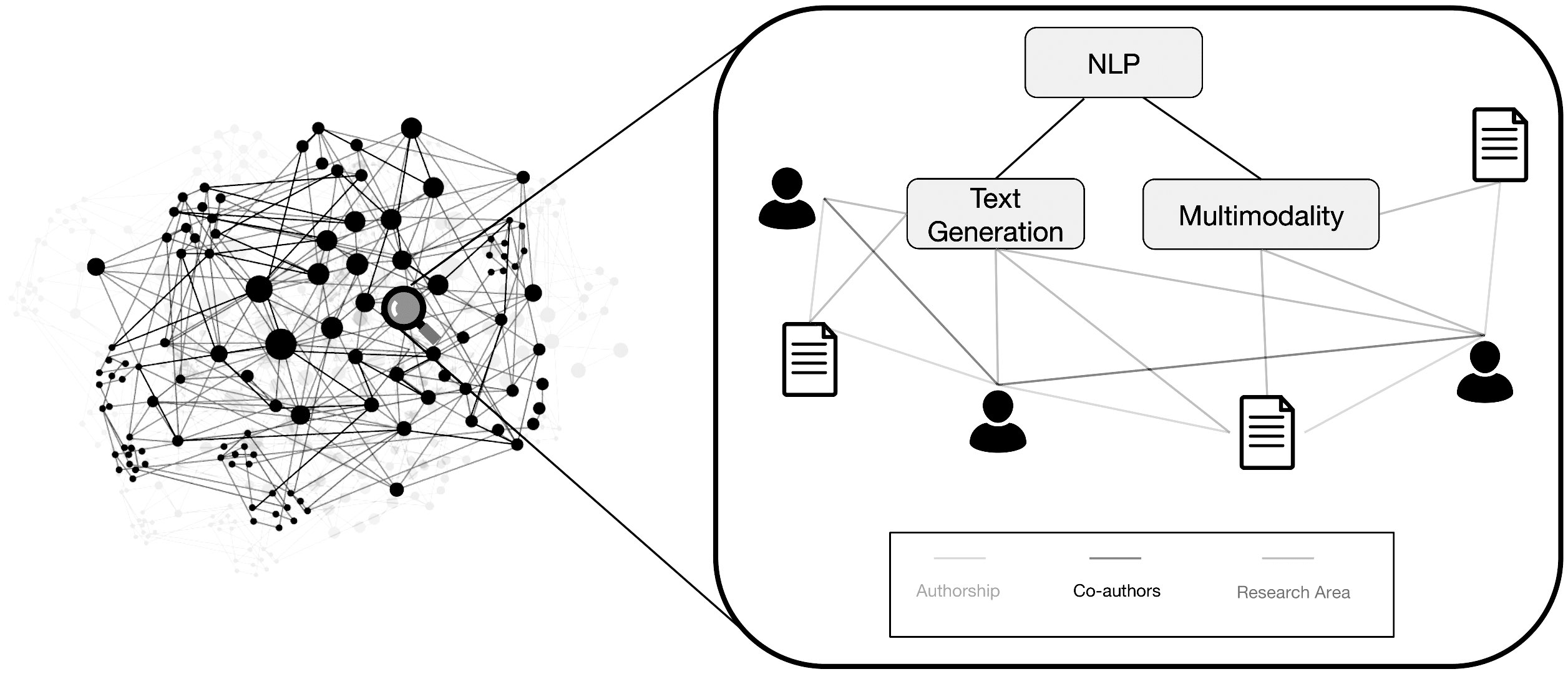 FIGURE 1: NATURAL LANGUAGE PROCESSING (NLP) AND LEGAL TECHDue to NLP algorithms that are designed to comprehend the subtleties of human language, machinery can now extract significance, setting, as well as sentiment from unstructured text. Natural language processing (NLP) enables legal researchers to effectively search databases for relevant case law, statutes, and decisions. The capacity of natural language processing (NLP) to analyze and understand legal documents improves search accuracy and facilitates informational access. Moreover, natural language processing can automate routine legal tasks such as contract analysis and investigation. Natural language processing (NLP) algorithms can save time and decrease errors in legal documents by mechanically removing essential information, recognizing provisions, and categorizing content according to their meaning. The complex nature of legal language, the vast array of legal terminology, and the requirement for domain-specific models all present challenges for NLP in LegalTech. New developments in natural language processing (NLP) methods, led by machine learning and deep learning approaches, continue to tackle these challenges, making NLP an indispensable tool for enhancing the effectiveness and accuracy of legal procedures. In conclusion, natural language processing (NLP) is an essential part of the merging of artificial intelligence (AI) as well as legal technology (LegalTech), transforming the way in which attorneys explore and obtain information from the vast ocean of legal writings.Machine Learning in Legal AnalyticsIn LegalTech, Machine Learning (ML) is a potent instrument, especially in the field of legal analytics. This cutting-edge application employs ML systems to evaluate legal information, predict results, and extract actionable findings [7]. This article examines the most important elements of machine learning in legal statistical analysis:Decision Making Based On Information:Risk Assessment: Assisting attorneys in making educated judgments, ML-driven legal analytics allow for the evaluation of risks related to certain legal tactics or conclusions.Allocating Resources: Efficiently and Effectively: ML aids law firms in optimizing resource allocation by evaluating data on legal procedures and results.Improvements to Legal Investigations:Legal Document Classification: ML algorithms aid in the classification of legal documents, which improves the efficiency of legal research and information retrieval.Legal Precedent Analysis: Analyzing legal precedents with the use of machine learning-powered analytics may help lawyers better their cases and strategy.Managing and Analyzing ContractsAutomated Contract Review: Extracting Key Clauses, Identifying Risks, and Increasing Contract Management Efficiency Through Automation Machine learning algorithms in legal analytics automate the analysis of contracts.Compliance Monitoring: Legal risks connected with noncompliance are mitigated because to ML's ability to provide continuous monitoring of contracts to assure compliance with evolving legislation.Tendencies and Cautions:Data Quality and Bias: Problems might arise when trying to reduce bias in ML models due to poor data quality or a lack of representative samples.Interpretability: Legal environments, which place a premium on openness and responsibility, emphasize the need of ML model choices being interpretable.Where We're Headed:Explainable AI: Future work in ML for legal analytics may focus on making AI more explicable by detailing the reasoning behind a model's predictions.Integration with Legal Workflows: The relationship between technology and lawyers may be strengthened by the use of ML analytics into legal procedures.Contract Management in the Cloud:The use of cloud computing in the field of agreement administration has ushering in a new era, which will be characterized by a radical redefinition of the manner in which businesses manage all stages of a contract's lifetime [8]. FIGURE 2: CONTRACT MANAGEMENT IN THE CLOUDHere is a thorough analysis of the main aspects of cloud-based contract leadership:Cloud-hosted solutions include:Safe and Practical Access: Always and Everywhere Contracts can be stored in the cloud in a secure and centralized manner, eradicating the need for paper copies and the associated risks.Scalability: Because of their adaptability, cloud-based solutions make it possible to manage a growing number of contracts rapidly and without exceeding infrastructure limits.Robotics and Productivity:Workflow Automation: Cloud-based contract management platforms automate workflows in order to accelerate approval procedures and reduce time-consuming manual tasks.Version Control: To reduce the likelihood of errors caused by outdated data, cloud systems keep account of previous versions of files, such as contracts, and make them accessible to all users.Sharing and Usability:Real-time collaboration: Enables multiple parties to evaluate, modify, and provide feedback on contracts in real time using cloud-based tools.Remote Accessibility: The cloud facilitates remote management, enabling users to manage contracts from anywhere. This increases workplace mobility and productivity.Blockchain and Digital Contracts:Integration of Intelligent Contracts: Cloud platforms provide the foundation for the incorporation of intelligent contracts, which are contracts that execute themselves based on a set of predefined principles and enhance automation while reducing the need for intermediaries.Blockchain Security: When combined with cloud-based contract management, blockchain technology improves security by rendering all transactions associated with contracts permanent and unalterable.Compliance and Security of Data:Encryption and Access Controls: In cloud-based contract management systems, sensitive contract information is encrypted and protected with access restrictions.Compliance Monitoring: To reduce legal and administrative risks, businesses may use cloud-based services to establish and maintain standardized contract administration procedures, which facilitates compliance monitoring.Trends and Precautions:Data Privacy Concerns: Managing data privacy concerns is crucial because it ensures that sensitive contractual data is stored securely in accordance with regulations such as GDPR.Vendor Selection: When selecting a cloud computing provider, it is essential to consider the provider's data center's physical location, security certifications, and service-level agreements (SLAs).Legal Innovation and Technology Adoption:Legal Innovation:The use of fresh concepts, processes, and technology inside the legal industry with the goal of enhancing and transforming the conventional procedures of that sector is what is meant by the term "legal innovation." This requires breaking away from the traditional methods that have been used in the past and adopting new techniques in order to enhance the efficacy, effectiveness, or availability of legal services [9]. Legal innovation encompasses a wide range of developments, such as modifications to existing practices and operations, as well as the use of cutting-edge technology to better serve the ever-evolving requirements of clientele and legal practitioners.The growth of online legal platforms, the development of legal research tools driven by artificial intelligence, the use of blockchain technology for smart agreements, or the deployment of statistical analysis in order to get predicted legal observations are all examples of different manifestations of innovation in the legal industry. Legal professionals are becoming more aware of the need of adopting innovations as a means to maintain their competitive edge, enhance the quality of products provided to clients, or meet the difficulties given by a legal environment that is always evolving.Technology Adoption in the Legal Industry:In the field of law, "technology adoption" refers to the process of incorporating and making use of more sophisticated technical tools and solutions in order to improve a variety of areas of legal activity. This comprises the use of software, artificial intelligence, cloud computing, and other technology advancements in order to enhance the quality of legal services in general, decision-making processes, and speed legal procedures [10].Important facets of digital adoption in the legal sector include:Analysis of Case Law:Incorporating AI-driven research tools into the legal sector; using machine learning algorithms to expedite and improve the quality of legal research.Application of analytics to legal data for the purposes of identifying patterns, making predictions, and gaining insights.Administration of Contracts:Legal documents may now be safely stored, collaborated on, and managed with the help of cloud-based systems.The use of automated technologies for contract evaluation and quality control.Services to Customers and Message Transfer:Improved customer interactions and real-time reporting via the use of dedicated portals and messaging systems.Facilitating remote connection with customers via the use of virtual consulting technologies.Conformity with Regulations:Using technology to understand and adhere to ever-changing regulatory requirements.Protections for confidential legal records in accordance with applicable privacy laws.While there are many positive outcomes to adopting new technologies, there are also drawbacks to be aware of, such as the necessity of continual knowledge and instruction and ethical issues about data protection. Successful implementation of technology in the legal business necessitates a planned and comprehensive strategy, taking into account the unique requirements of legal practitioners and the potential ethical ramifications of using technological resources in the field of law. In sum, a dynamic and adaptable legal ecosystem is formed via the interplay between judicial invention and technological advancement.RESULT AND DISCUSSIONAn era that will be remembered as one of the most formative in the history of the legal business was ushered in with the emergence of AI-powered technologies into legal research and contract administration through cloud computing. The use of AI algorithms in legal analysis has shown amazing increases in efficiency, making it possible for legal practitioners to explore extensive databases and glean valuable insights with a level of speed and precision never before seen. The search capabilities were further improved with the addition of Natural Language Processing (NLP), which made it possible to conduct more sophisticated inquiries and improved the information extraction from difficult legal documents. At the same time, cloud-based solutions brought about a revolution in the practices of contract administration by delivering settings that were safe, scalable, and collaborative. Workflows were optimized thanks to the introduction of automating technologies, which also reduced the amount of human labor required and introduced smart contract integration using blockchain technologies. Not only did the smooth integration of AI and cloud computing enhance legal procedures, but it also encouraged real-time cooperation across legal teams, overcoming geographical boundaries. This was made possible by the combination of the two technologies. Legal professionals were given the ability to use statistical analysis, which marked a dramatic change towards educated and strategic decision-making. This enabled them to foresee case outcomes and analyze risks. This breakthrough in LegalTech not only represents an advancement in technology, but also a fundamental rethinking of how legal professionals approach studies, cooperation, and the administration of contractual agreements.CONCLUSIONThe research study of artificial intelligence and cloud computing into LegalTech represents a major step forward in the administration of contracts as well as the process of doing legal research. The legal environment is being transformed as a result of developments in efficiency and accuracy brought about by modern technologies, as well as the enhanced accessibility that these technologies bring. However, despite the fact that there are still challenges to be conquered, such as ethical considerations and worries about the security of data, the potential benefits are huge. The legal industry is now navigating a technology leap, and in order to fully exploit the potential of AI-powered advances in legal research and contract administration, a strategy that is both intelligent and ethical is necessary. In order to fully exploit the promise of these breakthroughs, the legal sector is currently navigating a technical leap.              References[1] S. De Silva, “Cloud computing contracts,” The LegalTech Book, pp. 93–97, 2020. doi:10.1002/9781119708063.ch25[2] Ž. Motika, “Smart contract and traditional contract,” The LegalTech Book, pp. 165–166, 2020. doi:10.1002/9781119708063.ch42[3] “An introduction to LegalTech,” The LegalTech Book, pp. 2–5, 2020. doi:10.1002/9781119708063.part1[4] K. Biczysko-Pudelko, “LegalTech and coud computing,” Legal Tech, pp. 223–250, 2021. doi:10.5771/9783748922834-223[5] E. JOCHHEIM, “Ai powered management through individualization: The dawn of a new management era,” Journal of Human Resources Management Research, pp. 1–8, 2021. doi:10.5171/2021.339133[6] 8th International Conference on Natural Language Processing (NLP 2019), 2019. doi:10.5121/csit.2019.91200[7] “Machine learning with legal texts,” Artificial Intelligence and Legal Analytics, pp. 234–258, 2017. doi:10.1017/9781316761380.008[8] M. A. Bochicchio and A. Longo, “Modelling Contract Management for Cloud Services,” 2011 IEEE 4th International Conference on Cloud Computing, 2011. doi:10.1109/cloud.2011.102.[9] A. Masson, “Legal innovation and communication,” Mapping Legal Innovation, pp. 85–111, 2021. doi:10.1007/978-3-030-47447-8_5[10] A. Spencer, “Leadership and technology: Understanding adoption practices,” Technology Adoption in the Caribbean Tourism Industry, pp. 27–86, 2020. doi:10.1007/978-3-030-61584-0_2